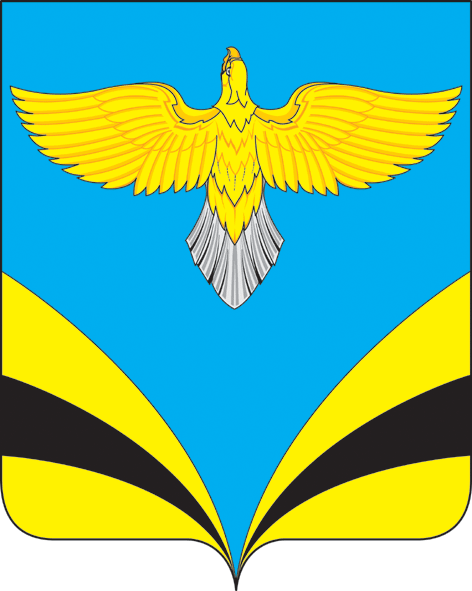                       ГЛАВА   сельского поселения Прибоймуниципального района Безенчукский           Самарской области           ПОСТАНОВЛЕНИЕ    от   07 октября   2016 года  № 27                    п. Прибой О подготовке проекта о внесении изменений в Правила землепользования и застройки сельского поселения Прибой муниципального района Безенчукский Самарской области в части изменения зоны сельскохозяйственных угодий (с индексом Сх1), северо-восточнее п. Рузановский, кадастровый номер 63:12:0808001:135 на зону  занятую объектами сельскохозяйственного назначения (с индексом Сх2)Рассмотрев заявление Заведующей отделом архитектуры и градостроительства Семеновой Е.А. и в соответствии со ст. 31, 32, 33 Градостроительного кодекса РФ, ст. 14 Федерального закона РФ №131-ФЗ от 06.10.2003 г. «Об общих принципах организации местного самоуправления в Российской Федерации»,  ст. 49, 50 Правил землепользования и застройки сельского поселения Прибой муниципального района Безенчукский Самарской области, утвержденных Решением Собрания Представителей сельского поселения Прибой от 19.12.2013г. № 96/45, руководствуясь Уставом сельского поселения Прибой муниципального района Безенчукский ПОСТАНОВЛЯЮПриступить к подготовке проекта о внесении изменений в Правила землепользования и застройки сельского поселения Прибой муниципального района Безенчукский Самарской области, утвержденные Решением Собрания Представителей сельского поселения Прибой от 19.12.2013г. № 96/45, в части изменения зоны сельскохозяйственных угодий (с индексом Сх1), северо-восточнее п. Рузановский, кадастровый номер 63:12:0808001:135 на зону  занятую объектами сельскохозяйственного назначения (с индексом Сх2). 2.	Утвердить срок проведения работ по подготовке проекта внесения изменений в Правила землепользования и застройки сельского поселения Прибой муниципального района Безенчукский Самарской области, 30 дней.3.  Разместить настоящее Постановление на официальном сайте Администрации сельского поселения Прибой муниципального района Безенчукский в сети Интернет. 4. Опубликовать настоящее Постановление в газете «Вестник сельского поселения Прибой»        5.  Контроль за исполнением данного Постановления  оставляю за собой.Глава сельского поселения Прибой                                        В.В. Пахомов